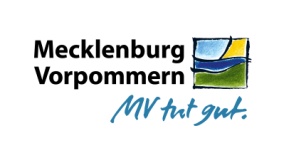 Ministerium für Landwirtschaft und UmweltMecklenburg-VorpommernReferat 37019048 SchwerinE-Mail: h.rentz@lm.mv-regierung.deTelefon: 0385/5886373Bewerbungsbogen „EU- Schulernährungsprogramm für die Jahrgangsstufen 1 bis 4“ in den Schuljahren 2018/2019 und 2019/2020 (Bewerbung gilt für 2 Schuljahre)Bewerbungsschluss 31.01.2018Achtung!Teilnahmevoraussetzung ist, dass die Schule über Voraussetzungen für die Kühlung von Frischmilch verfügt.Allgemeines OrganisatorischesSchulkonzeptIm bestehenden Schulkonzept sind gesundheitsbezogene Bestandteile berücksichtigt. Zutreffendes bitte ankreuzen (Mehrfachnennungen möglich)Nachhaltige Ernährungs– und Bewegungskonzepte werden bereits im Unterricht oder im Ganztagsangebot umgesetzt(Mehrfachnennungen möglich)Nutzung von anderen Lernorten zum Thema Ernährung bzw. Primärproduktion(Mehrfachnennungen möglich)Teilnahme an Weiterbildungen der Lehrkräfte im Bereich Ernährung und Gesundheitsbildung (Mehrfachnennungen möglich)Geplante Maßnahmen im Schuljahr 2018/19 sowie 2019/2020Im Rahmen der Teilnahme am Programm ist ein pädagogisches Konzept für flankierende Maßnahmen zu entwickeln und zukünftig im Schuljahr umzusetzen. (Mehrfachnennungen möglich) Bitte nennen Sie ggf. die geplanten Themen oder Partner.Ort, Datum				Unterschrift				ggf. SchulstempelName der Schule:(ggf. Schulstempel)Anschrift:Telefonnummer:E-Mail Adresse:Ansprechpartner für die praktische Umsetzung des Schulernährungsprogramms an der Schule:Name:Telefonisch erreichbar unter:Gesamtzahl der Schüler/-innen, die einmal wöchentlich Frischmilch ohne Zusätze und frisches Obst bzw. Gemüse erhalten sollen(nur beide Produktgruppen zusammen sind möglich)Gesamtzahl der Schüler/-innen der Klassenstufen 1-4 im Schuljahr 2018/2019: Gesamtzahl der Schüler/-innen der Klassenstufen 1-4 im Schuljahr 2019/2020:Gesamtzahl der Schüler/-innen der Klassenstufen 1-4 im Schuljahr 2018/2019: Gesamtzahl der Schüler/-innen der Klassenstufen 1-4 im Schuljahr 2019/2020:In der Schule wird ein hoher Anteil von sozialschwachen Kindern□ Ja □ NeinIn der Schule wird ein hoher Anteil von Kindern mit Migrationshintergrund beschult□ Ja □ NeinDie Schule ist in öffentlicher Trägerschaft□ Ja □ NeinDie Schule hat bereits am Schulernährungsprogramm im Schuljahr 2017/2018 teilgenommen□ Ja □ NeinKühlung/ Lagerung Für die Lagerung von Frischmilch ist eine Kühlung vorhanden □ Ja □ NeinObst-und Gemüse kann vorschriftsmäßig gelagert werden□ Ja □ NeinLandesprogramm Gute Gesunde SchuleGesunde SchuleWeitere Schulprogramme, z. B. Umweltschule in Europa, Kneipp-Schule, „Tut mir gut“/“Gut Drauf“Einbeziehung von Eltern und Schüler*innen in die konzeptionelle PlanungRegelmäßige Aktivitäten/Maßnahmen, z. B. „gesundes Frühstück“,. gemeinsame Obstpausen, Trinkpausen als Bestandteil im Schulalltag regelmäßige Projektwochen zum Thema GesundheitRegelmäßige Einbeziehung von Dritten bei der Ernährungsbildung/ Gesundheitserziehung Trinkwasserspender ist vorhanden, Trinken im Unterricht ist Bestandteil des Schulalltags Weitere gesundheitsbezogenen Bestandteileaid- ErnährungsführerscheinKoch-und Back-AGKlasse-Essen-BoxSchulgarten, Streuobstwiese, Kräuterbeete u.ä.Einbeziehung von externen Partnern im Bereich ErnährungEinbeziehung von externen Partnern im Bereich Landwirtschaft/ LebensmittelherstellungKrankenkassenZusammenarbeit mit landwirtschaftlichen Erzeugern/ÖkolandbauGesundheitsamt, zahnmedizinischer Dienstregionalen Handwerksbetrieben (z. B. Bäckereien)DGE-Vernetzungsstelle Schulverpflegung in MVLandjugend MVVerbraucherzentrale MVStreuobstwiesen MVErnährungsberater*innenSchullandheime MVLandfrauen MVKreisbauernverband, Landfrauen MVSportbund /örtliche Sportvereine Bio-BrotboxBesuch von Produktionsstätten z.B. Bauernhöfe und andere landwirtschaftliche Betriebe Andere lebensmittelproduzierende Betriebe (z. B. Molkereien, Bäckereien) Schullandheime, JugendherbergenWandertage, z. B. zu Naschgärten, SinnesgärtenForstbetriebe, Wald (-pädagogik)IQ M-VVerbraucherzentrale M-VDGE-Vernetzungsstelle Schulverpflegung in M-VKrankenkassenSCHILF-Tage zur Gesundheitsförderungaid ErnährungsführerscheinFortbildungen für Lehrkräften zum Thema ErnährungKlasse-Essen-Boxunterrichtsbezogene Projekte und Projekttage zum Thema ErnährungsbildungKoch-und Back-AGSchulgarten, Streuobstwiese Nutzung außerschulischer Lernorte:     z. B.:Teilnahme an weiteren landes- und/oder bundesweiten Projekten zur Gesundheitsförderung (GestiKuS, Tut mir gut/Gut Drauf usw.) Einbeziehung von Eltern und Schüler*innen in die konzeptionelle PlanungTeilnahme an landes- und/oder bundesweiten Projekten (z.B. „Klasse kochen!“, „Ich kann kochen!“, „GemüseAckerdemie“, Klasse-Essen-Box) Nutzung externer Partner, z. B.:Besuch von landwirtschaftlichen Erzeugern, z. B.: